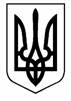 Голубівська загальноосвітня школа І-ІІІ  ступенів Новомосковської районної  ради  Дніпропетровської  області  вул. Леніна, буд. 17, с. Голубівка, Новомосковський район, Дніпропетровська  обл.,51230, тел. (05693)53193е-mail: sndgolubovka@ukr.net, код ЄДРПОУ 26368447«Будь природі другом»Класна година                                         Класний керівник 3 класу(«Старший вчитель»)Булава Світлана ОлександрівнаХІД КЛАСНОЇ ГОДИНИОрганізація класуІІ.  Установка  на увагу. Створення|створіння| емоційного|емоціонального| фону   (Звучить тиха, спокійна музика П.І.Чайковського «Пори року»)Давайте послухаємо вірш Л.Дайнеко і подумаємо, про що поет розповідає|розказує| в нім.                      Есть на  земле огромный дом                      Под крышей голубой.                      Живут в нем солнце, дождь и гром,                     Лес и морской прибой.                                  Живут в нем птицы и цветы,                                  Веселый звон ручья.                                  Живешь в том доме светлом ты                                  И все твои друзья.                     Куда б дороги не вели,                     Всегда ты будешь  в нем.                    Природою родной земли                   Зовется этот дом.ІІІ. Повідомлення|сполучення| теми. Мотивація діяльності        1.Мозковий штурм          - Що дає природа людям?         IV.  Хід заняттяРозповідь|оповідання| вчителя|учителя|Яке приємне  поняття – Батьківщина! Для людини – це земля|грунт|, де жили його предки, і живе його народ. Любов до рідного – природне відчуття|почуття|.«Любов до рідної країни неможлива без любові до її природи», - говорив К. Паустовський. Природа – це повітря, що оточує нас, вода, сонце, хмари, камені, пісок, рослини і тварини. Наше життя тісно пов'язане з природою.-  А що дає людині природа?- Вивчаючи природу, пізнаючи її таємниці, ми вчимося краще розуміти себе. Якщо ми навчимося берегти|зберігатимемо| природу, правильно використовувати її, то забезпечимо собі здоров'я і сприятливі умови життя.Не можна забувати, що природа могутня і в той же час дуже беззахистна|. Необдумані дії людини можуть заподіяти|спричиняти| їй шкоду. Якщо зірвеш квітку, рослина не дасть насіння, а значить, не виростуть нові рослини. Для деяких комах не буде солодкого нектару і пилку. Вони залишаться без їжі. Адже більшість комах – прикраса|прикрашання| Землі|грунту|. Комахами харчуються птахи|птиці|, які можуть залишитися без корму.У кожному куточку|розі| природи своя неповторна краса|врода|. Навчившись спостерігати за життям природи, ви дізнаєтеся|упізнаєте|  багато нового і цікавого. У природі багато таємниць, але|та| відкриває|відчиняє| вона їх тільки|лише| найдобрішим, допитливішим і наполегливішим. Якщо ви хочете жити  в зелених містах і селах, дихати чистим повітрям, пити  чисту воду – станьте другом природі, навчиться її розуміти, знати і любити|кохати|.Читання учнями віршівБесіда про правила поведінки в природі «Екологічні заборони»- Природа потребує охорони і дбайливого ставлення до себе|ставлення|. - Для того, щоб зовсім не знищити природу, складені правила поведінки в ній.(На дошці знаки - малюнки)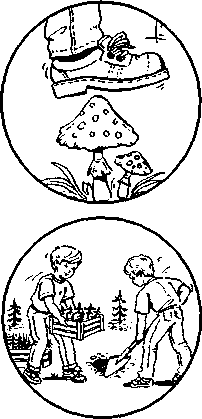 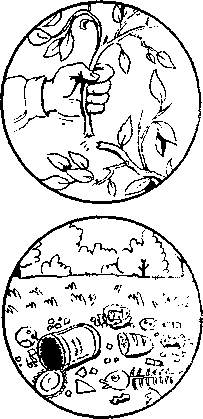 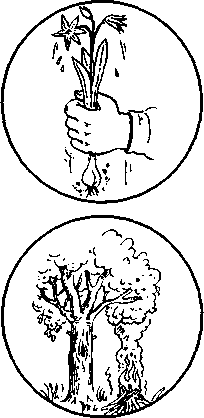 А ви знаєте правила поведінки в природі?Розгляньте|розглядуватимете| знаки на дошці, про що вони нам нагадують.Висаджуй дерева і кущі.Не ламай гілки дерев і кущів.Не розпалюй багаття поблизу дерев.Не рви квіти.Не збивай гриби, навіть неїстівні.Не залишай після|потім| себе сміття.Розповідь|оповідання| вчителя|учителя| про «Червону книгу»- Земля - |грунт| невелика, це люди зрозуміли давно. І звірі також це відчули. Комусь треба тіснитися. Найчастіше доводиться|припадає| це робити|чинити| братам нашим меншим. Не випадково з|із| кожним роком збільшується «Червона книга». Вона включає види рослин і тварин, яким загрожує|погрожує| небезпека зникнення.«Червона книга» - це документ совісті людини.  «Червона книга» - документ-звинувачення|обвинувачення|, пред'явлений людству природою.У «Червону книгу України»  занесено 923 види рідкісних і зникаючих тварин і рослин: з|із| них 22 види рослин, що виростають в Донбасі, в т.ч.18 видів в Донецькій області.Птахів|птиць| почали|розпочинали| охороняти значно раніше, ніж природу в цілому|загалом|. Міжнародний Союз|спілка| охорони природи і ресурсів (МСОП) почав|розпочинав| вести облік|урахування| зникаючих видів птахів|птиць| ще з|із| 1960 року|. Встановлено|установлений|, що з того часу на планеті зникло  більше 100 видів птахів|птиць|, а 600 на сьогоднішній день загрожує зникнення. Узагальнююча бесіда1) Робота над змістом|вмістом| прислів'їв (на дошці)Любити|кохати| природу – означає|значить| любити|кохати| свою Батьківщину.Кращі аптеки – ліси, луги і ріки|ріки|.Земля|грунт| – колиска людини.Хто про землю дбає, вона тому повертає. 2) Метод «Прес»Що можете зробити ви для збереження природи?(Діти відповідають за схемою:Я вважаю…Тому що…Наприклад, …Отже, … )V. Підсумок заняття- Доля природи в наших руках, в нашій свідомості, в нашій совісті, в нашому відношенні|ставленні| до неї. Її майбутнє вирішується|розв'язується| вже сьогодні.                             Доглядайте наші землі, наші води                             І тонесеньку билиночку любіть.                             Не вбивайте звірів у природі.                             Звіра убивайте у собі!Мета:заглиблювати і розширювати знання дітей про природу рідного краю, про вплив людей, їх поведінки на природу;розвивати пізнавальний інтерес, мислення, спостережливість;виховувати дбайливе відношення до природи, бажання берегти і охороняти природні багатства.Обладнання:плакат «Природа – наш загальний дім»;заборонні знаки про  поведінку в природі;виставка книг про природу;грамзапис П. І. Чайковського «Пори року».1.  Людино, хто ти – цар природи?     Ти ким себе в ній відчуваєш?     Ти сушу підкорила й води,     Ти вже й на небо зазіхаєш…Людино!    Природа ані рік, ані морів    Від тебе не ховає,    Ні росних трав, ні голубих небес…    Цінуй її довіру.5.  Невже ми не побачимо,     Як сон-трав росою плаче?     Троянда степу, квітка мрії      Жар-цвітом землю зігріває?      Ми всі господарі природи,      Тож збережемо її вроду!7. Щоб не скривдити, не зламати,    А в гармонії з світом жити.    То ж природу нам треба знати,     Бо прийшли ми у світ – любити!   2.  О, земле ти моя!     Кохана ти мені!     Приваблює мене     Водиця твоїх рік,     Пташні твоєї спів,     Духмяний цвіт лісів,     Безкрайнії степи      І неба синя вись.4. В Червону книгу ми занесли    Світ неповторний і чудесний,    Що поступово вимирає,    Давно рятунку в нас благає.6.Бережіть перші ніжні сходи,   На зеленім килимі природи,   Небо в зорях, океан і сушу,   Як безсмертну   Ніжну нашу душу!